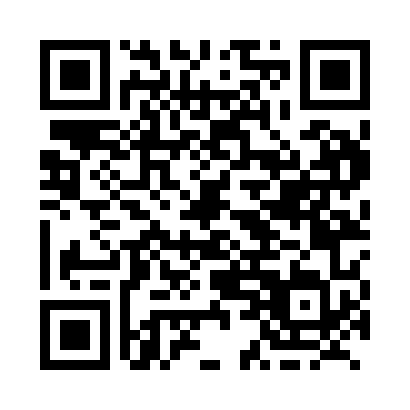 Prayer times for Hackett, Alberta, CanadaWed 1 May 2024 - Fri 31 May 2024High Latitude Method: Angle Based RulePrayer Calculation Method: Islamic Society of North AmericaAsar Calculation Method: HanafiPrayer times provided by https://www.salahtimes.comDateDayFajrSunriseDhuhrAsrMaghribIsha1Wed3:585:581:276:358:5610:572Thu3:555:561:276:368:5811:003Fri3:525:541:276:379:0011:034Sat3:495:531:266:389:0111:065Sun3:465:511:266:399:0311:096Mon3:435:491:266:409:0511:117Tue3:405:471:266:419:0611:148Wed3:375:451:266:429:0811:179Thu3:355:441:266:439:0911:1810Fri3:345:421:266:449:1111:1911Sat3:335:401:266:459:1311:2012Sun3:335:391:266:469:1411:2013Mon3:325:371:266:479:1611:2114Tue3:315:361:266:489:1711:2215Wed3:305:341:266:499:1911:2316Thu3:305:331:266:509:2011:2417Fri3:295:311:266:509:2211:2418Sat3:285:301:266:519:2311:2519Sun3:285:281:266:529:2511:2620Mon3:275:271:266:539:2611:2721Tue3:265:261:266:549:2811:2722Wed3:265:251:276:559:2911:2823Thu3:255:231:276:569:3111:2924Fri3:255:221:276:569:3211:2925Sat3:245:211:276:579:3311:3026Sun3:245:201:276:589:3511:3127Mon3:235:191:276:599:3611:3228Tue3:235:181:276:599:3711:3229Wed3:225:171:277:009:3811:3330Thu3:225:161:277:019:3911:3431Fri3:215:151:287:019:4111:34